Il/La sottoscritto/a ______________________________________________ nato/a a ________________________ il____________________ residente a___________________________ Provincia di ___________________ Via/Piazza _______________________________________________n. _________ Codice Fiscale ________________________________________________________, in qualità di ______________________________________________ consapevole che la falsità in atti e le dichiarazioni mendaci sono punite ai sensi del codice penale e delle leggi speciali in materia e che, laddove dovesse emergere la non veridicità di quanto qui dichiarato, si avrà la decadenza dai benefici eventualmente ottenuti ai sensi dell’art. 75 del d.P.R. n. 445 del 28 dicembre 2000 e l’applicazione di ogni altra sanzione prevista dalla legge, nella predetta qualità, ai sensi e per gli effetti di cui agli artt. 46 e 47 del d.P.R. n. 445 del 28 dicembre 2000,CHIEDEdi essere ammesso/a a partecipare alla procedura in oggetto. A tal fine, dichiara, sotto la propria responsabilità:che i recapiti presso i quali si intendono ricevere le comunicazioni sono i seguenti:residenza: _____________________________________________________________indirizzo posta elettronica ordinaria: ________________________________________indirizzo posta elettronica certificata (PEC): __________________________________numero di telefono: _____________________________________________________,autorizzando espressamente l’Istituzione scolastica all’utilizzo dei suddetti mezzi per effettuare le comunicazioni;di essere informato/a che l’Istituzione scolastica non sarà responsabile per il caso di dispersione di comunicazioni dipendente da mancata o inesatta indicazione dei recapiti di cui al comma 1, oppure da mancata o tardiva comunicazione del cambiamento degli stessi;di aver preso visione del Decreto e dell’Avviso e di accettare tutte le condizioni ivi contenute;di aver preso visione dell’informativa di cui all’art. 10 dell’Avviso;di prestare il proprio consenso, ai fini dell’espletamento della procedura in oggetto e del successivo conferimento dell’incarico, al trattamento dei propri dati personali ai sensi dell’art. 13 del Regolamento (UE) 2016/679 e del d.lgs. 30 giugno 2003, n. 196.Ai fini della partecipazione alla procedura in oggetto, il sottoscritto/a __________________________________DICHIARA ALTRESÌdi possedere i requisiti di ammissione alla selezione in oggetto di cui all’art. 2 dell’Avviso prot. n. 8570 del 22/12/2023 e, nello specifico, di: avere la cittadinanza italiana o di uno degli Stati membri dell’Unione europea; avere il godimento dei diritti civili e politici; non essere stato escluso/a dall’elettorato politico attivo;possedere l’idoneità fisica allo svolgimento delle funzioni cui la presente procedura di selezione si riferisce;non aver riportato condanne penali e di non essere destinatario/a di provvedimenti che riguardano l’applicazione di misure di prevenzione, di decisioni civili e di provvedimenti amministrativi iscritti nel casellario giudiziale;non essere sottoposto/a a procedimenti penali o se sì a quali____________________________;non essere stato/a destituito/a o dispensato/a dall’impiego presso una Pubblica Amministrazione;non essere stato/a dichiarato/a decaduto/a o licenziato/a da un impiego statale;non trovarsi in situazione di incompatibilità, ai sensi di quanto previsto dal d.lgs. n. 39/2013 e dall’art. 53, del d.lgs. n. 165/2001;ovvero, nel caso in cui sussistano situazioni di incompatibilità, che le stesse sono le seguenti: _________________________________________________________________________________________________________________________________________________________________________________________________________________________________________;non trovarsi in situazioni di conflitto di interessi, anche potenziale, ai sensi dell’art. 53, comma 14, del d.lgs. 165/2001, che possano interferire con l’esercizio dell’incarico;Si allega alla presente curriculum vitae per i profili di AA, AT e Coordinatore sottoscritto contenente una autodichiarazione di veridicità dei dati e delle informazioni contenute, ai sensi degli artt. 46 e 47 del D.P.R. 445/2000, nonché fotocopia del documento di identità in corso di validità.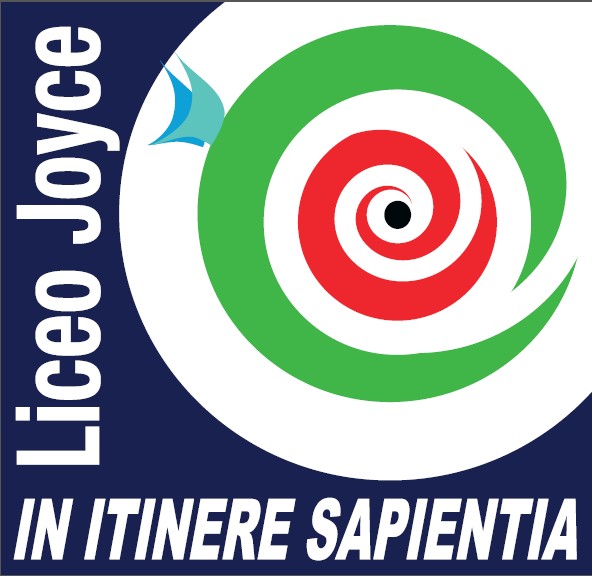 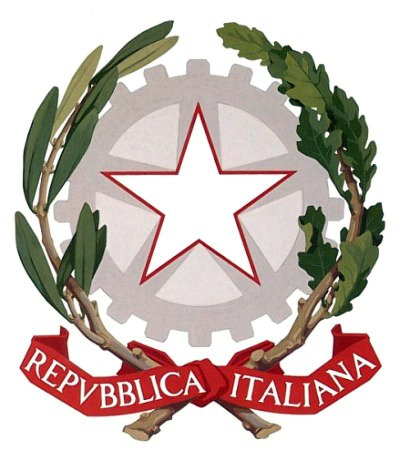 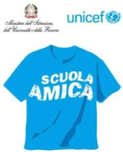 MINISTERO DELL’ISTRUZIONE E DEL MERITO      UFFICIO SCOLASTICO REGIONALE PER IL LAZIO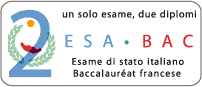         “Liceo Statale “James Joyce”     LINGUISTICO E DELLE SCIENZE UMANE     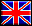 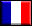 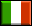 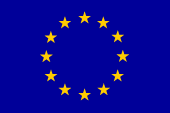 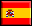 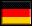         “Liceo Statale “James Joyce”     LINGUISTICO E DELLE SCIENZE UMANE             “Liceo Statale “James Joyce”     LINGUISTICO E DELLE SCIENZE UMANE     Distretto 42 - C.M.:  RMPC39000C -- C.F.: 90049460588 – C.U. UF62HTSede centrale: via Alcide De Gasperi, 20 – 00072 Ariccia (RM) - tel. 06121128525– fax 0667663989/069334396Sede succursale: via di Vallericcia, 51- 00072 Ariccia (RM) – tel. 06121123045- fax 0667663990rmpc39000c@istruzione.it                     rmpc39000c@pec.istruzione.it                       www.liceojoyce.edu.itDistretto 42 - C.M.:  RMPC39000C -- C.F.: 90049460588 – C.U. UF62HTSede centrale: via Alcide De Gasperi, 20 – 00072 Ariccia (RM) - tel. 06121128525– fax 0667663989/069334396Sede succursale: via di Vallericcia, 51- 00072 Ariccia (RM) – tel. 06121123045- fax 0667663990rmpc39000c@istruzione.it                     rmpc39000c@pec.istruzione.it                       www.liceojoyce.edu.itDistretto 42 - C.M.:  RMPC39000C -- C.F.: 90049460588 – C.U. UF62HTSede centrale: via Alcide De Gasperi, 20 – 00072 Ariccia (RM) - tel. 06121128525– fax 0667663989/069334396Sede succursale: via di Vallericcia, 51- 00072 Ariccia (RM) – tel. 06121123045- fax 0667663990rmpc39000c@istruzione.it                     rmpc39000c@pec.istruzione.it                       www.liceojoyce.edu.itOGGETTO: Piano Nazionale di Ripresa e Resilienza, Missione 4 – Istruzione e ricerca, Componente 1 – Potenziamento dell’offerta dei servizi di istruzione: dagli asili nido alle università – Investimento 1.4 Intervento straordinario finalizzato alla riduzione dei divari territoriali nelle scuole secondarie di primo e di secondo grado e alla lotta alla dispersione scolastica, finanziato dall’Unione europea – Next Generation EU. Azioni di prevenzione e contrasto della dispersione scolastica (D.M. 170/2022).ALLEGATO “A” ALL’AVVISODOMANDA DI PARTECIPAZIONEProcedura di selezione per il conferimento di incarichi individuali per il personale ATA (n. 2 Assistenti Amministrativi; n. 2 Assistenti Tecnici; Collaboratori scolastici) e personale docente (n. 1 figura come coordinatore di progetto) nell’ambito dei percorsi formativi e laboratoriali co-curriculari, percorsi di orientamento con il coinvolgimento delle famiglie e percorsi di potenziamento delle competenze di base, di motivazione e accompagnamento.Codice Identificativo Progetto: M4C1I1.4-2022-981-P-22900Titolo del Progetto Prevenzione contrasto alla dispersione JoyceC.U.P. J74D22003640006Luogo e dataFirma del Partecipante_______________, __________________________________________